Ch. 23 Life in the Emerging Urban SocietyHomework Options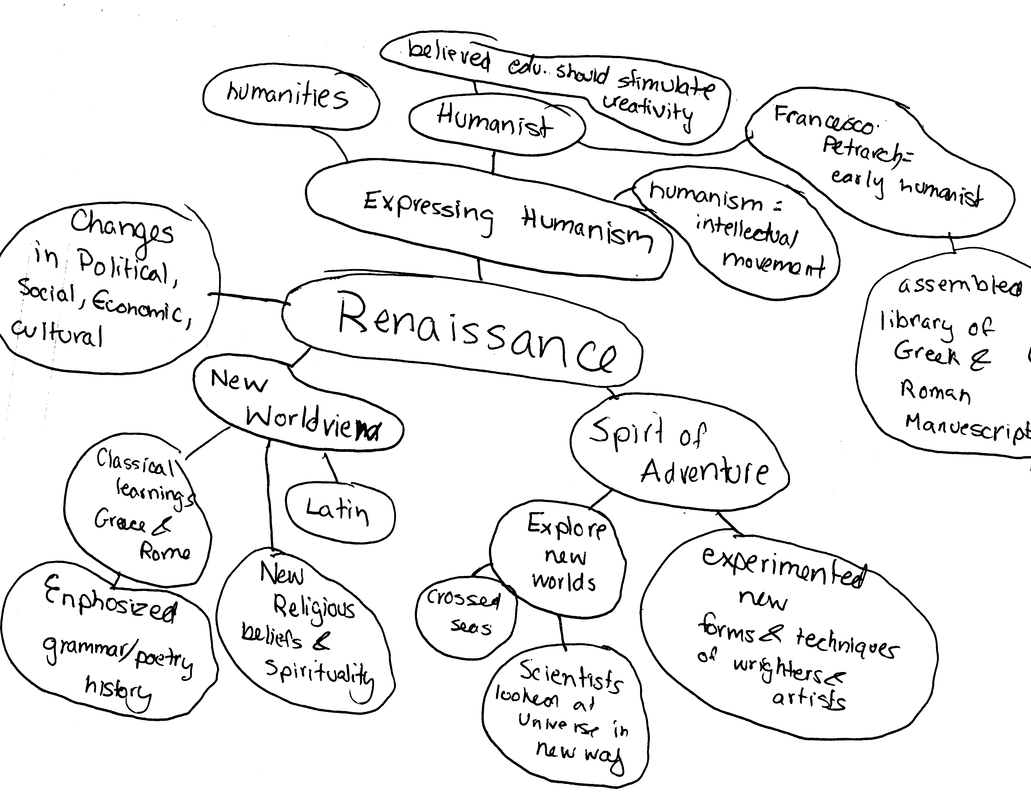 Option A:Attend the lunch seminars on Tuesday, March 6, Thursday, March 8 and Monday, March 12. You will complete lecture notes, review games, and interactive activities. Be prepared for an in-class COL on the material on Wednesday, March 14 or Thursday, March 15. Assignments will be submitted at the end of each lunch session. Option B:Write Bubble Notes for Chapter 23 (pages 718 - 745) in your textbook. You will need one page of bubble notes (sample on the other side of this paper) for every two pages of reading.   Be prepared for an in-class COL on the material on Wednesday, March 14 or Thursday, March 15. Above assignments will be turned in on Wednesday, March 14 or Thursday, March 15. 